Reading Recovery and Early Literacy Support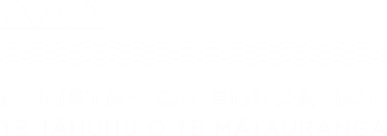 Application for  2021Reading Recovery (RR) and Early Literacy Support, is being offered for 2021 and 2022 by the Universities of Auckland, Waikato, Canterbury and Otago.  The implementation is being strengthened to expand the support available for individual early learners and for small groups needing more intensive help, and to contribute to whole school literacy approaches. Direct  staffing  to  support  schools to use RR is  provided  by  the  Ministry. For information about the impact of RR go to: https://www.educationcounts.govt.nz/publications/schooling/annual_monitoring_of_reading_recovery.An evaluation report informing the enhancement of RR is also available at https://www.educationcounts.govt.nz/publications/schooling/reading-recovery-evaluation. During 2021 schools will be supported to integrate RR into a school wide approach to Early Literacy Support and to a longer term literacy strategy.  For further information go to https://nzcurriculum.tki.org.nz/System-of-support-incl.-PLD/Learner-initiated-supports/Reading-RecoverySchools are expected to contribute some staffing for the delivery of Reading Recovery and Early Literacy Support to ensure that every student who needs RR and early literacy support can access it.  The resource will be allocated to schools and students with the greatest need.	Requirements for Reading Recovery Teacher TrainingA  minimum  of  22  teaching hours, plus associated  preparation time, a fortnight is required  to  train  a teacher (0.44 FTTE). This  covers  the teaching  of  four students each  day and attendance at a fortnightly in-service course. In addition, boards will need to meet the costs of books and teaching equipment, payment of travel for teachers  to  attend  in-service  sessions, and  provision of  release  time for  the  trainee's AP/DP or Senior Teacher  to  attend  one  in -service  session.  This session with senior leadership will include discussion about how best to integrate RR into the wider school early literacy support approach and maintain momentum for students involved in RR while they are in the school.          Completed formsFor North Island schools please download and save this form to your computer.  Complete and return via email to BOTH YOUR local Ministry office enquiries, AND your local RR lead by Friday 13 November 2020For South Island schools go to https://www.surveymonkey.com/r/76DS7KN and submit the form by Friday 13 November 2020Section oneSection two (complete either or both)
Requirement 0.44 FTTE for a minimum of 4 students taught daily plus a fortnightly training session. 
For Employee status, please fill in with one of the following: Permanent full-time, Permanent part-time, or Fixed Term. The school will provide 	                           FTTE  for trainingThe school requests from the MoE		      FTTE  for trainingThe school  will provide                             FTTE  for RR and Early Literacy SupportThe school  requests 	                         FTTE from the MoE for RR NB: Schools are expected to at least match staffing requested from MOESection threeReading levels of children at the time of  their  6th birthday between September 2019  and  31  August  2020Total number of students LOTE@H  Children from a home where a language other than English is spoken, and who are included in the above table.           Principal name*	Date*This form does not require a physical signatureSection OneSchool informationSection TwoReading Recovery TrainingReading Recovery Continuing AND Early Literacy SupportSection ThreeSix Year Reading Book Levels 2019-2020 for all six year oldsNamePositionYears Junior class teachingEmployment statusNameYear trainedLevelsBelow Magenta MagentaRedYellowBlueGreenOrangeTurquoisePurpleGoldAbove GoldNZ/EMāoriPasificAsianOtherTOTALS